PARTICIPANTS: 5 Boys and 5 Girls from each District based on their District All Star Standings automatically qualify. The other 10 openings (5 boys and 5 girls) will be filled with the highest All Star points among the non-automatic qualifiers regardless of District. In the event a District is unable to send five boys or five girls remaining spots will be filled using the State Final All Star Standings of bowlers that not already qualified for the District All Star Tournament. 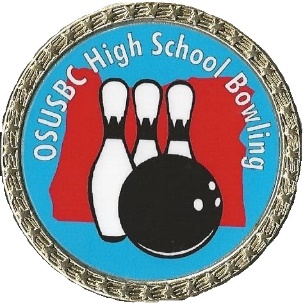 	CHECK-IN: Saturday, 11:00am; Practice 11:35 - 11:45am; Competition - 5 games on Saturday starting at 11:50am. 8 Baker Match games on Sunday starting at 8:30am (Check-in 8:00am, Practice 8:20am).	ENTRY FEE: 	$60 (Expenses $45.00, Scholarships $15.00) Deadline: February 25th. No refunds after March 3rd. (100% scholarship return). Make checks payable to OSUSBC High School Bowling. NO CASH!	TEAM SELECTION: Tournament Director will determine equal strength teams based on baker-point frame average from District Qualifying Tournaments – 5 people on each team. Director will notify next eligible player from the district in the event a District All Star is unable to attend. 	TOURNAMENT FORMAT: 14 5-person teams based on All Star Points. Teams may be of any combination of boys and girls.Saturday – 5 regular games of bowling with the 5th game to be a position round. 10 bonus points for individual win and 50 bonus points for team win. Scholarships to be given to top 3 teams.Sunday – 8 Baker Game matches with the 8th Baker Game match a position round. 50 bonus points for match win. Scholarships to be given to top 3 teams.The Top 3 teams based on Saturday and Sunday scores combined advance to 2-game Baker match stepladders Finals for Scholarships and Plaques.	AWARDS: Prize fund returned 100 percent in 1 to 5 ratio. Scholarships given for first, second and third place teams. Scholarships will be managed through USBC SMART, Account 9453.	SUBSTITUTIONS: No substitutions allowed once the days competition begins.	DRESS CODE: Players must wear their high school team shirt. Girls are to wear slacks, leggings (solid black or tan color and not made of a see-through material), dress cords, skirts or shorts provided the inner seam length of the shorts are at least six (6) inches. Boys are to wear slacks, dress shorts or dress cords. Absolutely no holes, patches or frayed hems will be allowed. HATS, HEADGEAR, SWEATS AND JEANS OF ANY TYPE WILL NOT BE ALLOWED! Tournament committee reserves the right to determine appropriate attire. 	TARDY PLAYERS: Tardy players will receive a ZERO for missed frames. 	SPORTSMANSHIP: Foul language (verbal or written), inappropriate gestures, intentional fouls, and abusive behavior toward equipment or people will not be allowed by any participating player, coach or spectator for the duration of the tournament. This ruling will be announced prior to start of each day’s competition. No other warnings will be given. Violators will be dismissed from tournament competition. Teams must wait to move into the playing area of other teams until those teams have finished their match. Cheering is strongly encouraged provided it is not done with the intent to distract others while they are up to bowl. No artificial noisemakers allowed. Only the player currently up to bowl will be allowed on the approach. ENTRY DEADLINE: February 25,2024Make checks payable to OSUSBC High School Bowling - Do not send cash!Detach & submit completed entry below and $65 to:TIMOTHY BERKEY, 1885 YVONNE ST SE, SALEM OREGON 97306                                                       OSUSBC High School Program Manager(971)240-3593 (Cell) Email:hs.manager@osusbc.com       Name       NameHigh SchoolHigh SchoolPhonePhoneAddressAddressCityZipEmailUSBC Member Card NumberUSBC Member Card NumberUSBC Member Card NumberUSBC Member Card NumberUSBC Member Card Number